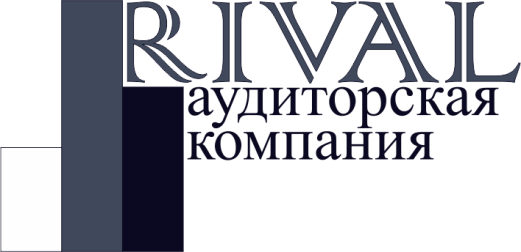 ОТЧЕТо деятельности ООО «Аудиторская компания «Райвел» за 2021 год:Настоящий отчет подготовлен во исполнение п. 7.3. Положения о членстве в Саморегулируемой Организации Аудиторов Ассоциация «Содружество».СВЕДЕНИЯ ОБ ОРГАНИЗАЦИОННО-ПРАВОВОЙ ФОРМЕ АУДИТОРСКОЙ ОРГАНИЗАЦИИ И РАСПРЕДЕЛЕНИИ ДОЛЕЙ ЕЕ УСТАВНОГО КАПИТАЛА МЕЖДУ СОБСТВЕННИКАМИ:Наименование: ООО «Аудиторская компания «Райвел»Организационно-правовая форма: Общество с ограниченной ответственностьюУчредителями Общества являются физические лица:Тютюнник Наталия Витальевна – генеральный директор ООО «АК «Райвел» – доля номинальной стоимостью 4 200 (четыре тысячи двести) рублей, что составляет 35% Уставного капитала Общества;Дымова Зоя Николаевна – заместитель генерального директора ООО «АК «Райвел» – доля номинальной стоимостью 4 200 (четыре тысячи двести) рублей, что составляет 35% Уставного капитала Общества;Жабинский Игорь Михайлович – гражданин РФ, партнер - доля номинальной стоимостью 3 600 (три тысячи шестьсот) рублей, что составляет 30% Уставного капитала Общества.ИНЫЕ СВЕДЕНИЯ:ОПИСАНИЕ СИСТЕМЫ КОРПОРАТИВНОГО УПРАВЛЕНИЯ:Высшим органом управления ООО «Аудиторская компания «Райвел» является Общее собрание Участников.К исключительной компетенции Общего Собрания Участников Общества относятся:1) определение основных направлений деятельности Общества, принятие решения об участии в ассоциациях и других объединениях коммерческих организаций;2) изменение Устава Общества, в том числе изменение размера Уставного капитала Общества;3) образование исполнительных органов Общества и досрочное прекращение их полномочий, а также принятие решения о передаче полномочий единоличного исполнительного органа Общества управляющему, утверждение такого управляющего и условий договора с ним;4) избрание и досрочное прекращение полномочий Ревизионной комиссии (ревизора) Общества;5) утверждение годовых отчетов и годовых бухгалтерских балансов;6) принятие решения о распределении чистой прибыли Общества между Участниками Общества;7) утверждение (принятие) документов, регулирующих внутреннюю деятельность Общества (внутренних документов Общества);8)  принятие решения о размещении Обществом облигаций и иных эмиссионных ценных бумаг;9) назначение аудиторской проверки, утверждение аудитора и определение размера оплаты его услуг;10) принятие решения о реорганизации или ликвидации Общества;11) назначение ликвидационной комиссии и утверждение ликвидационных балансов;12) решение об одобрении крупных сделок;13) решение об одобрении сделок, в совершении которых имеется заинтересованность;14) решение иных вопросов, предусмотренных Федеральным законом «Об обществах с ограниченной ответственностью».Общее Собрание Участников Общества также решает следующие вопросы:определение условий и размера оплаты труда Генерального директора и заместителей Генерального директора Общества, а также руководителей филиалов и представительств;утверждение Положения о Генеральном директоре Общества.Руководство текущей деятельностью Общества осуществляет Генеральный директор Общества – как единоличный исполнительный орган, избираемый Общим Собранием Участников Общества сроком на три года.В качестве единоличного исполнительного органа Общества может выступать только физическое лицо, являющееся аудитором, за исключением передачи полномочий по договору управляющему, также являющемуся либо аудитором либо аудиторской организацией.Генеральный директор Общества осуществляет весь комплекс мер по обеспечению рационального и эффективного функционирования Общества.Генеральный директор Общества:без доверенности действует от имени Общества, в том числе представляет его интересы и совершает сделки;выдает доверенности на право представительства от имени Общества, в том числе доверенности с правом передоверия;издает приказы о назначении на должности работников Общества, об их переводе и увольнении, применяет меры поощрения и налагает дисциплинарные взыскания;рассматривает текущие и перспективные планы работ;обеспечивает выполнение планов деятельности Общества;утверждает правила, процедуры и другие внутренние документы Общества, за исключением документов, утверждение которых отнесено настоящим Уставом к компетенции Общего Собрания Участников Общества;определяет организационную структуру Общества;обеспечивает выполнение решений Общего Собрания Участников Общества;подготавливает материалы, проекты и предложения по вопросам, выносимым на рассмотрение Общего Собрания Участников Общества;распоряжается имуществом Общества в пределах, установленных Общим Собранием Участников Общества, настоящим Уставом и действующим законодательством;утверждает штатные расписания Общества, филиалов и представительств Общества;открывает расчетный, валютный и другие счета Общества в банковских учреждениях, заключает договоры и совершает иные сделки;утверждает договорные тарифы на услуги, оказываемые Обществом;организует бухгалтерский учет и отчетность Общества;представляет на утверждение Общего Собрания Участников Общества годовой отчет и баланс Общества;принимает решения по другим вопросам и осуществляет иные полномочия, не отнесенные Федеральным законом «Об обществах с ограниченной ответственностью» или Уставом Общества к компетенции общего Собрания Участников Общества.ОПИСАНИЕ СИСТЕМЫ ВНУТРЕННЕГО КОНТРОЛЯ КАЧЕСТВА АУДИТОРСКОЙ ОРГАНИЗАЦИИ, ВКЛЮЧАЯ ЗАЯВЛЕНИЕ ИСПОЛНИТЕЛЬНОГО ОРГАНА ОБ ЭФФЕКТИВНОСТИ ЕЕ ФУНКЦИОНИРОВАНИЯ:Система внутреннего контроля качества ООО «Аудиторская компания «Райвел» направлена на поддержание и постоянное улучшение качества предоставляемых услуг.Все процедуры, политики и методологические руководства описаны и закреплены во внутреннем Положении по контролю качества ООО «Аудиторская компания «Райвел».Данное Положение разработано в соответствии с требованиями законодательных и иных нормативно-правовых актов Российской Федерации, международными стандартами аудита и контроля качества, а также в соответствии с внутренними политиками и процедурами, утвержденными в ООО «Аудиторская компания «Райвел».Целью Положения о контроле качества является закрепление системы внутреннего контроля качества,  обеспечивающей  разумную  уверенность  в  том,  что  ООО  «Аудиторская компания «Райвел»  и  его работники  осуществляют  проведение  аудита  и  оказание  сопутствующих  аудиту  услуг  в соответствии с требованиями законодательства Российской Федерации и международными стандартами аудита, а также, что аудиторские заключения и иные отчеты, выданные ООО «Аудиторская компания «Райвел», соответствуют условиям конкретного задания.Система внутреннего контроля качества в ООО «Аудиторская компания «Райвел» включает  принципы  и процедуры, охватывающие следующие аспекты:ответственность руководства аудиторской организации за качество;соответствующие этические требования;принятия нового клиента или продолжение сотрудничества с клиентом;кадровые ресурсы;назначение аудиторских групп;политики контроля качества;выполнения задания;роль руководителя задания;консультирования;разногласия во мнениях;обзорная проверка качества выполнения задания;мониторинг;процедуры инспектирования;жалобы и обвинения;документирование.Принципы независимости компании определяют требования в отношении независимости работников аудиторской организации; выявление и оценку угроз независимости, а также определяют действия для устранения таких угроз или сведения их до приемлемого уровня.Принятие на обслуживание нового клиента и продолжение сотрудничества определяется анализом и оценкой информации о деятельности клиента и оценкой возможностей, профессиональной компетентности, временных рамок и ресурсов аудиторской организации для одобрения вопросов сотрудничества с использованием платного ресурса по проверке контрагентов.Кадровая политика компании направлена на обеспечение компании кадровым составом, владеющим необходимыми знаниями, опытом, соблюдающим этические принципы, способным выполнять задания в соответствии с Международными стандартами аудита и требованиями нормативных правовых актов Российской Федерации. Развитие навыков и профессиональной компетентности работников осуществляется посредством:а) профессионального образования;б) постоянного профессионального обучения, в том числе проведением семинаров, курсов и тренингов;в) приобретения опыта в процессе работы;г) обучения менее опытных специалистов более опытными, в том числе внутри аудиторской группы.Контроль качества выполнения заданий по аудиту определяет:1) надзор за выполнением задания осуществляется руководителем аудиторской проверки и включает:- наблюдение за ходом выполнения задания по аудиту;- оценку навыков и профессиональной компетентности каждого участника аудиторской группы, наличия у него времени, достаточного для выполнения задания по аудиту, понимания данных ему инструкций, а также соответствия его работы запланированному подходу;- обсуждение значимых вопросов, возникающих в ходе выполнения задания по аудиту, оценку их значимости и, в случае необходимости, соответствующее изменение запланированного подхода;2) контроль качества выполнения задания проводится внутренним контролером качества из Отдела внутреннего контроля качества для оценки значимых суждений и выводов аудиторской группы, сформированные по результатам аудита, оценки качества рабочих документов и полноты аудиторских доказательств;3) мониторинг завершенных заданий по аудиту проводится ежегодно комиссией по контролю качества, утверждаемой генеральным директором, и осуществляется с целью достижения разумной уверенности в том, что система контроля качества функционирует в компании эффективно.В ООО «Аудиторская компания «Райвел» функционирует Отдел внутреннего контроля качества.Назначение Отдела, его основные задачи и функции закреплены в Положении «Об отделе внутреннего контроля качества».Работа Отдела направлена на обеспечение контроля качества оказываемых клиентам услуг.Основные задачи и функции Отдела:Проведение предусмотренных внутрифирменными нормативными документами процедур текущего контроля качества.Проведение обзорных проверок качества аудита.Последующий контроль качества аудита.Составление и представление отчетности в Минфин и СРО.Ответственность за функционирование  системы  контроля  качества  несет  руководство  ООО «Аудиторская компания «Райвел», которое осознает, что достижение высокого качества выполнения всех заданий является наиважнейшей целью деятельности Общества.Лицом, ответственным за функционирование внутренней системы контроля качества является внутренний контролер качества Отдела внутреннего контроля качества, назначаемый Приказом Генерального директора.Заявление Генерального директора ООО «Аудиторская компания «Райвел» об эффективности функционирования системы внутреннего контроля качестваРуководство ООО «Аудиторская компания «Райвел» заявляет о том, что стратегия ООО «Аудиторская компания «Райвел» подчинена безусловному требованию достижения качества во всех выполняемых им заданиях.Руководство ООО «Аудиторская компания «Райвел» заявляет об ответственности за разработку, внедрение, мониторинг и обеспечение соблюдения на постоянной основе политик и процедур обеспечения качества предоставляемых аудиторских услуг, сопутствующих аудиту и прочих связанных с аудиторской деятельностью услуг, основанных на принципах независимости и профессиональной этики аудиторов.В ООО «Аудиторская компания «Райвел» эффективно функционирует система внутреннего контроля в результате чего ООО «Аудиторская компания «Райвел» выдает аудиторские заключения и отчеты, соответствующие условиям конкретных заданий.ООО «Аудиторская компания «Райвел» обладает надлежащим опытом и способностями, а также имеет необходимые полномочия и ресурсы для выполнения своих функций и обеспечения качества предоставляемых аудиторских, сопутствующих аудиту и прочих связанных с аудиторской деятельностью услуг, основанных на принципах независимости и профессиональной этики аудиторов.ДАТА, ПО СОСТОЯНИЮ НА КОТОРУЮ ПРОВЕДЕНА ПОСЛЕДНЯЯ ПО ВРЕМЕНИ ВНЕШНЯЯ ПРОВЕРКА КАЧЕСТВА РАБОТЫ АУДИТОРСКОЙ ОРГАНИЗАЦИИ, И НАИМЕНОВАНИЕ ОРГАНА (ОРГАНИЗАЦИИ), ПРОВОДИВШЕГО ДАННУЮ ПРОВЕРКУ:В октябре-ноябре 2017 года была проведена плановая выездная внешняя проверка качества работы ООО «Аудиторская компания «Райвел». Проверка проводилась Саморегулируемой Организации Аудиторов Ассоциация «Содружество». При проверке существенные нарушения Федерального закона «Об аудиторской деятельности», стандартов аудиторской деятельности и кодекса профессиональной этики аудиторов не выявлены. Выдано Свидетельство № 435-17/1-1259 от 29.12.2017 г.НАИМЕНОВАНИЯ ВСЕХ ОРГАНИЗАЦИЙ, ПРЕДУСМОТРЕННЫХ ЧАСТЬЮ 3 СТАТЬИ 5 ФЕДЕРАЛЬНОГО ЗАКОНА «ОБ АУДИТОРСКОЙ ДЕЯТЕЛЬНОСТИ», В ОТНОШЕНИИ БУХГАЛТЕРСКОЙ (ФИНАНСОВОЙ) ОТЧЕТНОСТИ КОТОРЫХ АУДИТОРСКОЙ ОРГАНИЗАЦИЕЙ В ПРОШЕДШЕМ КАЛЕНДАРНОМ ГОДУ БЫЛПРОВЕДЕН ОБЯЗАТЕЛЬНЫЙ АУДИТ:Обязательный аудит бухгалтерской отчетности организаций, предусмотренных частью 3 статьи 5 Федерального закона «Об аудиторской деятельности», ООО «Аудиторская компания «Райвел» в 2021 году не проводился.6.	ЗАЯВЛЕНИЕ ИСПОЛНИТЕЛЬНОГО ОРГАНА ООО «АУДИТОРСКАЯ КОМПАНИЯ «РАЙВЕЛ» О МЕРАХ, ПРИНИМАЕМЫХ АУДИТОРСКОЙ ОРГАНИЗАЦИЕЙ ДЛЯ ОБЕСПЕЧЕНИЯ СВОЕЙ НЕЗАВИСИМОСТИ, ВКЛЮЧАЯ ПОДТВЕРЖДЕНИЕ ФАКТА ПРОВЕДЕНИЯ ВНУТРЕННЕЙ ПРОВЕРКИ СОБЛЮДЕНИЯ НЕЗАВИСИМОСТИ.Для обеспечения принципа независимости, установленного ст. 8 Федерального Закона «Об аудиторской деятельности» и Правилами независимости аудиторов и аудиторских организаций ООО «Аудиторская компания «Райвел» устанавливает принципы и процедуры, обеспечивающие разумную уверенность в том, что организация, ее работники и иные лица, которые должны соблюдать независимость, соблюдают независимость в случаях, установленных законодательством Российской Федерации, Кодексом профессиональной этики и Правилами независимости аудиторов и аудиторских организаций.Все работники ООО «Аудиторская компания «Райвел» обязаны ознакомиться с Правилами независимости аудиторов и аудиторских организаций, одобренных Советом по аудиторской деятельности и принятых в Саморегулируемой Организации Аудиторов Ассоциация «Содружество», а также с внутренними Правилами по соблюдению Кодекса профессиональной этики аудиторов и Правил независимости аудиторов и аудиторских организаций, утвержденными руководителем ООО «Аудиторская компания «Райвел».ООО «Аудиторская компания «Райвел» и все его работники при выполнении заданий, обеспечивающих уверенность во всех случаях должны соблюдать требования к независимости, содержащиеся в Правилах независимости аудиторов и аудиторских организаций, независимость мышления и независимость поведения. В момент приема на работу работники информируются о требованиях независимости, честности, объективности, профессиональной компетентности и конфиденциальности, а также о нормах профессионального поведения, установленных в ООО «Аудиторская компания «Райвел» и ответственности за их нарушение. Работники ООО «Аудиторская компания «Райвел» ежегодно обязаны предоставлять внутреннему контролеру качества письменное подтверждение соблюдения установленных принципов и процедур независимости. Работники АО ООО «Аудиторская компания «Райвел» перед началом выполнения задания инструктируются о необходимости немедленно сообщать руководителю задания об обстоятельствах и отношениях, которые создают или могут создавать угрозу независимости. Выявление и оценка обстоятельств и отношений на уровне организации, которые создают угрозы независимости, а также определение действий для устранения угроз или сведения их до приемлемо низкого уровня, производится руководителем ООО «Аудиторская компания «Райвел» или уполномоченным им лицом при принятии клиента на обслуживание или оценке возможности продолжения отношений.Генеральный директор ООО «Аудиторская компания «Райвел» подтверждает, что меры, принимаемые аудиторской организацией для обеспечения своей независимости на применении Кодекса профессиональной этики аудиторов и Правил независимости аудиторов и аудиторских организаций, обеспечивают:а) личную независимость сотрудников;б) обучение сотрудников по вопросам независимости и подтверждение независимости;в) выявление угроз нарушения независимости, меры, предпринятые или предполагаемые аудиторской организацией для снижения и/или профилактики риска дальнейших нарушений.Внутренние проверки соблюдения условий независимости аудиторов и аудиторской организации, документирование результатов тестирования проводится при принятии клиента на обслуживание, продолжении сотрудничества с имеющимися клиентами, в ходе выполнения аудиторских заданий, контроля качества оказываемых аудиторских услуг, обзорной проверки качества, мониторинга завершенных аудиторских заданий.Руководитель ООО «Аудиторская компания «Райвел» подтверждает, что в ООО «Аудиторская компания «Райвел» проводится внутренняя проверка соблюдения независимости.7. ЗАЯВЛЕНИЕ ИСПОЛНИТЕЛЬНОГО ОРГАНА АУДИТОРСКОЙ ОРГАНИЗАЦИИ ОБ ИСПОЛНЕНИИ АУДИТОРАМИ АУДИТОРСКОЙ ОРГАНИЗАЦИИ ТРЕБОВАНИЯ О ЕЖЕГОДНОМ ОБУЧЕНИИ ПО ПРОГРАММАМ ПОВЫШЕНИЯ КВАЛИФИКАЦИИ,УСТАНОВЛЕННОГО ЧАСТЬЮ 9 СТАТЬИ 11 ФЕДЕРАЛЬНОГО ЗАКОНА «ОБ АУДИТОРСКОЙ ДЕЯТЕЛЬНОСТИ»В соответствии с требованием п. 9 ст. 11 Федерального закона «Об аудиторской деятельности», аудитор обязан в течение каждого календарного года начиная с года, следующего за годом получения квалификационного аттестата аудитора, проходить обучение по программам повышения квалификации, утверждаемым саморегулируемой организацией аудиторов, членом которой он является.Минимальная продолжительность такого обучения устанавливается саморегулируемой организацией аудиторов для своих членов и не может быть менее 120 часов за три последовательных календарных года, но не менее 20 часов в каждый год.Аудиторы ООО «Аудиторская компания «Райвел» ежегодно направляются на обучение по программам повышения квалификации. Минимальная продолжительность такого обучения составляет не менее 40 часов за каждый год и не менее 120 часов за три последовательных календарных года.В течение 2021 года обучение по программе повышения квалификации аудиторов ООО «Аудиторская компания «Райвел» проводилось в аккредитованных в СРО ААС учебных центрах: Частное учреждение дополнительного профессионального образования «Учебный центр БДО»,  АНО «Институт переподготовки и повышения квалификации профессиональных бухгалтеров и аудиторов»,  Некоммерческое негосударственное образовательное учреждение ДПО «Институт повышения квалификации Аудиторской палаты России», Негосударственное образовательное учреждение ДПО «Профессиональный бухгалтер» в объеме не менее 40 часов.Руководитель ООО «Аудиторская компания «Райвел» подтверждает, что все работники ООО «Аудиторская компания «Райвел», являющиеся аудиторами, выполнили требования о прохождении обучения по программам повышения квалификации, в объеме не менее 40 часов за 2021 год.СВЕДЕНИЯ О ПРИНЯТОЙ В АУДИТОРСКОЙ ОРГАНИЗАЦИИ СИСТЕМЕ ВОЗНАГРАЖДЕНИЯ РУКОВОДИТЕЛЕЙ АУДИТОРСКИХ ГРУПП (В ТОМ ЧИСЛЕОСНОВНЫЕ ФАКТОРЫ, ОКАЗЫВАЮЩИЕ ВЛИЯНИЕ НА РАЗМЕР ВОЗНАГРАЖДЕНИЯ)В ООО «Аудиторская компания «Райвел» применяется справедливая и социально ориентированная система вознаграждения работников, в том числе дополнительного поощрения, основанного на объективной оценке результатов индивидуальной работы и уровня профессиональной компетентности, качества выполнения заданий и производительности труда каждого специалиста, которая осуществляется на основании Положения об оплате труда и Положения о премировании.В ООО «Аудиторская компания «Райвел» отсутствует система вознаграждения руководителей аудиторских групп, отличающаяся от указанной системы вознаграждения работников.Процедуры, применяемые в аудиторской организации в отношении оценки выполненной работы, оплаты и повышения в должности (включая систему поощрения) работников, направлены на закрепление приверженности аудиторской организации качеству оказываемых услуг.ОПИСАНИЕ ПРИНИМАЕМЫХ АУДИТОРСКОЙ ОРГАНИЗАЦИЕЙ МЕР ПО ОБЕСПЕЧЕНИЮ РОТАЦИИ СТАРШЕГО ПЕРСОНАЛА В СОСТАВЕ АУДИТОРСКОЙГРУППЫВ соответствии с Международным стандартом контроля качества (МСКК) 1 «Контроль качества в аудиторских организациях, проводящих аудит и обзорные проверки финансовой отчетности, а также выполняющих прочие задания, обеспечивающие уверенность, и задания по оказанию сопутствующих услуг» в ООО «Аудиторская компания «Райвел» разработаны принципы и процедуры, обеспечивающие периодическую (не реже одного раза в семь лет) ротацию работников, осуществляющих руководство заданием по аудиту бухгалтерской отчетности одного и того же аудируемого лица.Большое внимание уделяется процедурам, позволяющим своевременно распознать возникшую угрозу «привычности», требующую принятия соответствующих мер безопасности для ее сведения до приемлемого уровня в случаях, когда одни и те же работники назначаются в течение длительного времени на одно и то же задание, обеспечивающее уверенность.Политика ротации руководителей проверок по аудиту ООО «Аудиторская компания «Райвел» соответствует требованиям законодательства, регулирующего аудиторскую деятельность.Необходимость ротации работников ООО «Аудиторская компания «Райвел» закреплена во внутрифирменных правилах и положениях.СВЕДЕНИЯ О ВЫРУЧКЕ АУДИТОРСКОЙ ОРГАНИЗАЦИИ ЗА 2021 ОТЧЕТНЫЙ ГОД, В ТОМ ЧИСЛЕ О СУММАХ, ПОЛУЧЕННЫХ ОТ:в тыс. руб.Свидетельство о государственной     регистрации:Свидетельство МРП № 002.091.786 от 22 мая 2002 годаСвидетельство о внесении записи в ЕГРЮЛ от 30.01.2003 г. серии 77 № 007280473 выдано Межрайонной ИМНС России № 39 по г. МосквеОГРН 1037700091890Генеральный директор:Аттестаты:Тютюнник Наталия Витальевна- единый квалификационный аттестат аудитора № 01-000586, выданный  решением СРО НП «Аудиторская Палата России» 19.03.2012 г. без ограничения срока действия;- квалификационный аттестат аудитора № 041603 выдан решением Центральной аттестационно-лицензионной аудиторской комиссии Министерства финансов РФ от 31.01.2002  г. (протокол № 102), без ограничения срока действия на право осуществления аудиторской деятельности в области общего аудита;- квалификационный аттестат аудитора № 043868 выдан решением Центральной аттестационно-лицензионной аудиторской комиссии Министерства финансов РФ от 28.03.2002  г. (протокол № 104), без ограничения срока действия на право осуществления аудиторской деятельности в области аудита бирж, внебюджетных фондов и инвестиционных институтов.Адрес местонахождения:127550, Москва, ул. Прянишникова, д. 23, офис 30Фактический адрес:127550, Москва, ул. Прянишникова, д. 23Телефон:+7 (916) 116-69-08Факс:+7 (495) 789-42-88E-mail:Rival.audit@gmail.com tiutiunnik@yandex.ruСайт:www.audit-rival.ruЯвляется членом:Саморегулируемой организации аудиторов Ассоциации «Содружество», свидетельство № 7979 от 11.11.2016 г.Регистрационный номер записи в реестре аудиторов и аудиторских организаций: 11606055557ОБЩАЯ выручка ООО «Аудиторская компания «Райвел», в том числе:3 283.0от проведения обязательного аудита бухгалтерской(финансовой) отчетности, в том числе консолидированной:2 125.0организаций, предусмотренных частью 3 статьи 5Федерального закона «Об аудиторской деятельности»0.0предоставления услуг, связанных с выполнением отличныхот аудита бухгалтерской (финансовой) отчетности организаций заданий, обеспечивающих уверенность, консультационных услуг в области налогообложения и прочих связанных с аудиторской деятельностью услуг:аудируемым лицампрочим организациям0.01 056.0